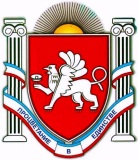 АДМИНИСТРАЦИЯИЗОБИЛЬНЕНСКОГО СЕЛЬСКОГО ПОСЕЛЕНИЯНИЖНЕГОРСКОГО РАЙОНАРЕСПУБЛИКИ КРЫМРАСПОРЯЖЕНИЕ № 4404.12.2023 г.									с. Изобильное«О назначении публичных слушаний по проекту решения Изобильненского сельского совета Нижнегорского района Республики Крым «О бюджете муниципального образования Изобильненское сельское поселение Нижнегорского района Республики Крым на 2024 год и на плановый период 2025 и 2026 годов».В соответствии Федеральным законом от 06.10.2003 г. № 131-ФЗ "Об общих принципах организации местного самоуправления в Российской Федерации", Законом Республики Крым от 21.08.2014 г. № 54-ЗРК «О закреплении за сельскими поселениями Республики Крым вопросов местного значения», Уставом Изобильненского сельского поселения Нижнегорского района Республики Крым, Положением о порядке организации и проведения публичных слушаний на территории муниципального образования  Изобильненское сельское поселение Нижнегорского района Республики Крым. 1. Вынести на публичные слушания проект решения «О бюджете муниципального образования Изобильненское сельское поселение Нижнегорского района Республики Крым на 2024 год и на плановый период 2025 и 2026 годов» (Приложение 1).2. Назначить проведение публичных слушаний по проекту решения Изобильненского сельского совета «О бюджете муниципального образования Изобильненское сельское поселение Нижнегорского района Республики Крым на 2024 год и на плановый период 2025 и 2026 годов» на 25 декабря 2023 года в 10.00 часов в здании администрации Изобильненского сельского совета по адресу: Нижнегорский район, с. Изобильное, пер. Центральный, д.15.3. Установить следующий Порядок приема и учета предложений от граждан по обсуждению проекта бюджета муниципального образования Изобильненское сельское поселение Нижнегорского района Республики Крым на 2024 год и на плановый период 2025 и 2026 годов:3.1 Предложения и рекомендации граждан по проекту бюджета муниципального образования Изобильненское сельское поселение Нижнегорского района Республики Крым на 2024 год и на плановый период 2025 и 2026 годов принимаются до 25 декабря 2023 в письменном виде, как лично, так и по почте по адресу: пер. Центральный,15 с. Изобильное, Нижнегорский район, республики Крым.4. Данное распоряжение вступает в силу после официального опубликования.5. Контроль за выполнением настоящего постановления оставляю за собой. Председатель Изобильненского сельскогосовета - глава администрации Изобильненскогосельского поселения									Л.Г. Назарова